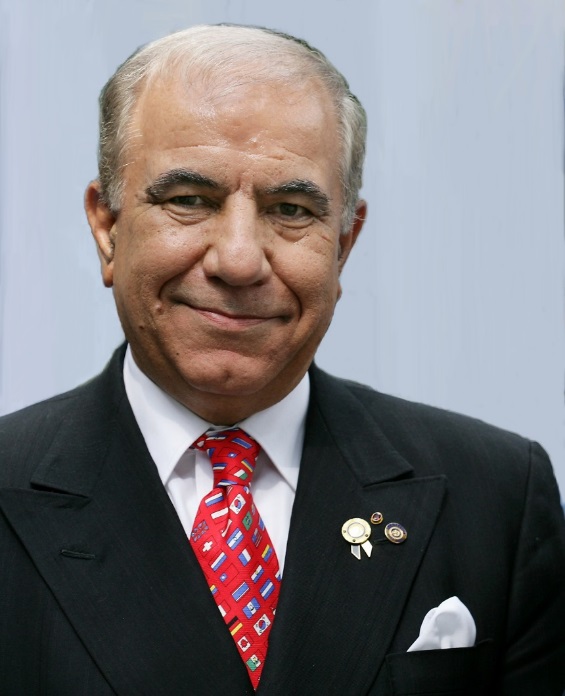 ОРСЧЕЛИК БАЛКАНРотарианска година 2016 - 17 ПОПЕЧИТЕЛ НА ФОНДАЦИЯ РОТАРИЧлен на комитетите по одит, финанси на Фондация Ротари, стопанисване на Фондация Ротари и награди на Фондация РотариПопечител - лице за контакт с комитета за контрол на  оперативните дейностиПредставител на Фондация Ротари към асоциираните към германските Ротари  фондацииПредишни ротариански годиниДиректор на РИПредседател на Изпълнителния комитет към Борда на РИ Член на Административния комитет към Борда на РИ Член и зам. председател на Комитета за контрол на оперативните дейностиДиректор - лице за контакт в Комитетите по стратегическо планиране, Комитета  по разширението на Ротари в Близкия Изток и Средиземноморието,  комитетите за развитието на лидери и обучението Член по право на Работната група на  Партньорите в Полио Плюс Съветник към Изпълнителния съвет на ICC Дистрикт гуверньор на Д-243 (цяла Турция за 1987-88)Член и паст президент на РК Истанбул - КАРАКЬОЙ